PRESSEMITTEILUNG 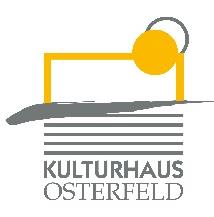 Sonntag, 13. November 2022 um 20.00 UhrKulturhaus Osterfeld – Großer SaalSebastian LehmannIch hab’s dir doch gleich gesagt, SebastianLesung und ComedyStändig trifft Sebastian Lehmann die falschen Entscheidungen: Er geht nur mal kurz auf Youtube – das lenkt doch nicht von der Arbeit ab. Neun Stunden später wird es schon wieder hell. Er lernt mit 38 Jahren Blockflöte spielen und versucht seinem Vater zu erklären, wie ein Smartphone funktioniert. Klappt beides nur so semigut. Er beschließt Kleingärtner zu werden, um in der Natur seine innere Ruhe zu finden, aber dann wächst ihm das Unkraut über den Kopf. Sowieso kommt immer jemand und weiß es besser: „Das wird ja eh nichts, hab‘ ich dir ja gleich gesagt!“ Meistens ist das die eigene Mutter. Und es stimmt. Sie hat es gesagt. Also: Hört alle auf eure Mütter! Sebastian Lehmann kommt aus Südbaden, wohnt aber in Berlin. Mit seinen Eltern in seiner Heimatstadt Freiburg telefoniert er häufig und erzählt davon auf SWR3 und RBB radioeins. Er hat den Kleinkunstpreis Baden-Württemberg gewonnen und ist Mitglied der Lesebühne „Lesedüne“. Außerdem hat er zahlreiche Bücher geschrieben, zuletzt erschienen: „Das hatte ich mir grüner vorgestellt – Mein erstes Jahr im Garten.“ „Lustig. Vor allem, das, was ich sage.“ Sebastians Vater „Selten war ‚einfach nur Lesen‘ so klug, unterhaltend und zwerchfellerschütternd… Lehmanns sonore Stimme, die durch seine Radiokolumnen bekannt wurde, hat inzwischen Kultstatus." Jurybegründung Baden-Württembergischer KleinkunstpreisVK: € 21,00 / erm. 17,60 AK: € 24,70 / erm. 18,70Karten und Informationen gibt es im Kulturhaus Osterfeld (07231) 3182-15, dienstags bis freitags, 14.00 bis 18.00 Uhr, per Mail unter: karten@kulturhaus-osterfeld.de und an allen bekannten Vorverkaufsstellen oder unter www.kulturhaus-osterfeld.de.Pforzheim, den 27.10.2022i.A. Christine SamstagPresse und Sekretariat